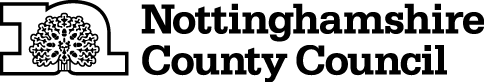 TEMPORARY CLOSURE OF FOOTPATHTHE NOTTINGHAMSHIRE COUNTY COUNCIL (NEWARK FOOTPATH NO.27) (TEMPORARY PROHIBITION) CONTINUATION NO.2 ORDER 2021NOTICE IS HEREBY GIVEN that the Secretary of State Transport in pursuance of the powers conferred by Sections 14 and 15 of the Road Traffic Regulation Act 1984 approves of The Nottinghamshire County Council (Newark Footpath No.27) (Temporary Prohibition) Order 2020 (which came into force on 7th December 2020 and was continued in force by a Continuation Order which came into force on 7th June 2021 and remains in force until 6th December 2021 inclusive) being extended and continuing in force until 6th December 2022 or until completion of the relevant works, whichever is the sooner.The Order has the following effect:-No person shall: -  proceed on foot,in the following length of Footpath at Newark in the District of Newark and Sherwood: -Newark Footpath No.27 between Hatchets Lane at grid reference point SK 8037 5504  and Quibells Lane at SK 8042 5520, a distance of 180 metres.AND NOTICE IS HEREBY FURTHER GIVEN that during the period of restriction there is no alternative route available for pedestrians on public rights of way.If the works are not completed within the above period, the Order may be extended for a longer period with the further approval of the Secretary of State for Transport.The prohibition is required to enable demolition and further approved construction works to be carried out adjacent to the footpath, and in respect of the likelihood of danger to the public and damage to the footpath.THIS NOTICE DATED THIS 2ND DAY OF DECEMBER 2021Corporate Director of PlaceNottinghamshire County CouncilCounty HallNG2 7QPFor more information contact the Rights of Way office on (0115) 977 5680